О внесении изменения в Положение о вопросах налогового регулирования в Шакуловском сельском поселении Канашского района Чувашской Республики, отнесенных законодательством Российской Федерации о налогах и сборах к ведению органов местного самоуправленияРуководствуясь Налоговым кодексом Российской Федерации, ст. 24.18 Федерального закона от 29 июля 1998 года №135-ФЗ «Об оценочной деятельности в Российской Федерации», Федеральным законом N 131-ФЗ от 06.10.2003 года "Об общих принципах организации местного самоуправления в Российской Федерации", в целях регулирования налоговых правоотношений Собрание депутатов Шакуловского сельского поселения Канашского района Чувашской Республики решило:1. Внести в Положение о вопросах налогового регулирования в Шакуловском сельском поселении Канашского района Чувашской Республики, отнесенных законодательством Российской Федерации о налогах и сборах к ведению органов местного самоуправления", утвержденное решением Собрания депутатов Шакуловского сельского поселения Канашского района Чувашской Республики от 12.11.2019 г.  № 52/5 следующее изменение:1.1. статью 25. изложить в следующей редакции: «Статья 25. Особенности определения налоговой базы Налоговая база в отношении объектов налогообложения определяется исходя из их кадастровой стоимости, в соответствии со статьей 402 Налогового кодекса Российской Федерации и Федерального закона от 29 июля 1998 года №135 –ФЗ «Об оценочной деятельности в Российской Федерации».2. Настоящее решение вступает в силу после его официального опубликования.Председатель Собрания депутатовШакуловского сельского поселения	                                                      А.Н. ЛюбовЧАВАШ РЕСПУБЛИКИКАНАШ РАЙОНЕШАККẶЛ ЯЛ ПОСЕЛЕНИЙĚНДЕПУТАТСЕН ПУХĂВĚЙЫШĂНУ    «05» çěртме уйǎхě 2020 ç. __62/4_№_ Шаккǎл сали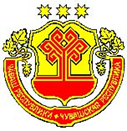 ЧУВАШСКАЯ РЕСПУБЛИКАКАНАШСКИЙ РАЙОНСОБРАНИЕ ДЕПУТАТОВШАКУЛОВСКОГО СЕЛЬСКОГО ПОСЕЛЕНИЯРЕШЕНИЕ«05» июня 2020 г. №_62/4Село Шакулово